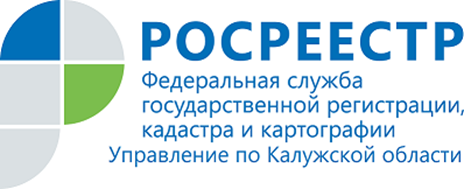 ПРЕСС-РЕЛИЗ13.11.2019Излишки земельных участков можно узаконитьУ граждан появилась официальная возможность оформить излишки используемых земельных участков.Такая возможность граждан предусмотрена законодательством РФ после проведения комплексных кадастровых работ, при которых выяснилось, что гражданином используется больше земли, чем указано в Едином государственном реестре недвижимости.Узаконить лишние квадратные метры можно лишь в том случае, если участок используется в этих границах более 15 лет, а также на него нет посягательств со стороны соседей и претензий органов власти.При этом «добавленная» площадь земельного участка не должна превышать предельные минимальные размеры участка, установленные местной администрацией. Если муниципалитет не установил предельный размер, то допускается увеличение не более чем на 10% от общей площади участка.К примеру, если минимальный размер не установлен, то обладатель земельного участка площадью десять соток может увеличить площадь при уточнении границ до одиннадцати соток.Нельзя оформить участки, которые пересекаются с дорогой, проездом, проходом, которые не могут находиться в частной собственности (например, земли лесного фонда).Если излишек представляет собой полноценный земельный участок, его также нельзя оформить в упрощенном порядке.Об Управлении Росреестра по Калужской областиУправление Федеральной службы государственной регистрации, кадастра и картографии (Росреестр) 
по Калужской области является территориальным органом федерального органа исполнительной власти, осуществляющим функции по государственной регистрации прав на недвижимое имущество и сделок с ним, землеустройства, государственного мониторинга земель, а также функции по федеральному государственному надзору в области геодезии и картографии, государственному земельному надзору, надзору за деятельностью саморегулируемых организаций, организации работы Комиссии по оспариванию кадастровой стоимости объектов недвижимости. Осуществляет контроль за деятельностью подведомственного учреждения Росреестра - филиала ФГБУ «ФКП Росреестра» по Калужской области по предоставлению государственных услуг Росреестра. Руководитель Управления Росреестра по Калужской области – Ольга Заливацкая.http://rosreestr.ru/ Контакты для СМИ: +7(4842) 56-47-85 (вн.123), 56-47-83